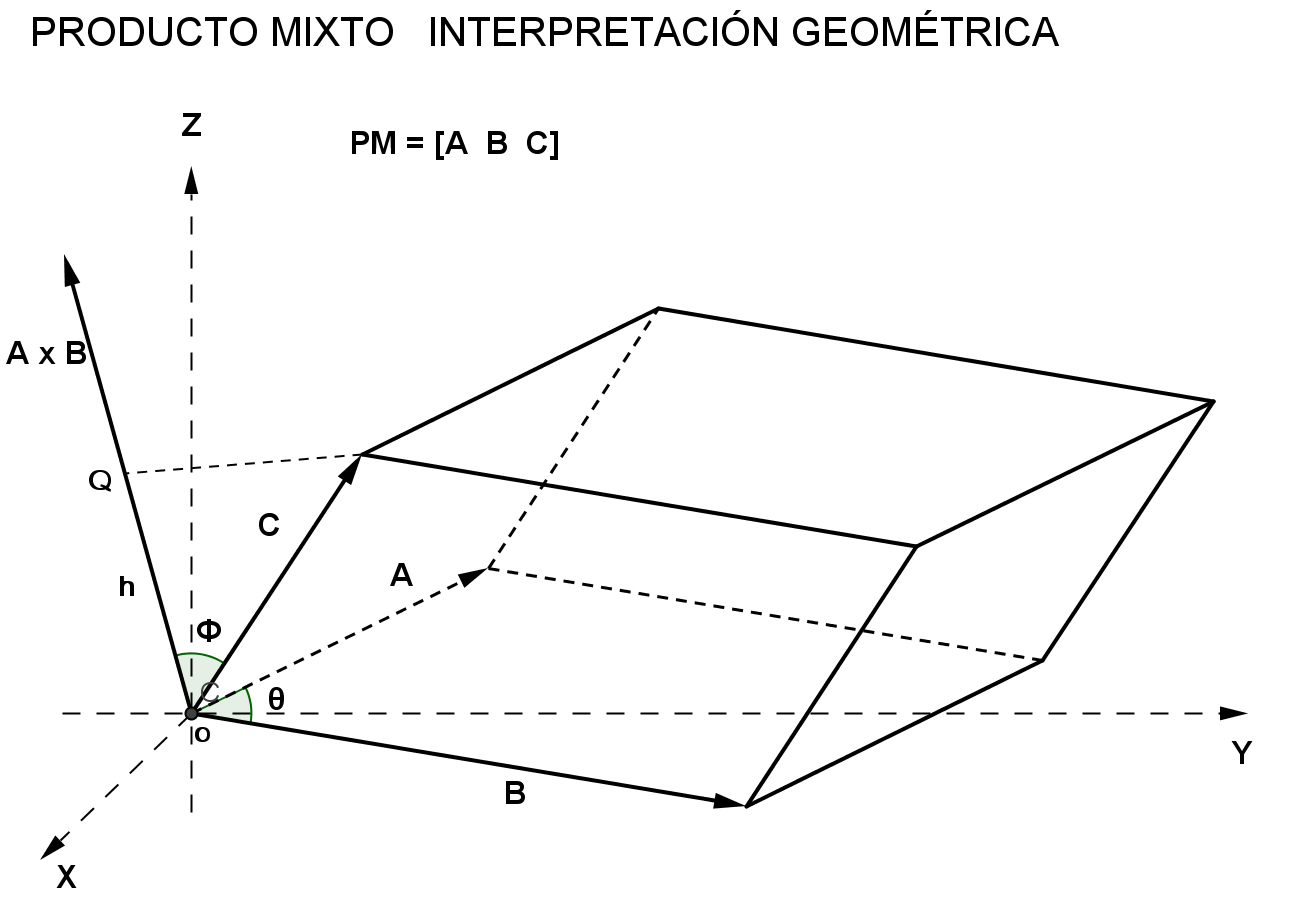 Sean los vectores de posición A, B, C, que  representan las aristas adyacentes del paralelepípedo oblicuángulo que se muestra en la figura.El producto mixto se define  como:   PM = A x B  CSe calcula de la forma siguiente:     PM = (A x B)  CConsiderando un producto interno de A x B con el vector C                                                        PM = |A x B| |C| cos()Donde   es el ángulo que forma el vector C con el vector  ( A x B ).|A x B| es el valor del área del paralelogramo formado por los vectores A y B.|A x B| = |A| |B| sen (),   ángulo formado por los vectores A y B.  PM = = |A| |B| sen ()  |C| cos()h = |C| cos()h es la componente escalar del vector C sobre el vector A x B y esto es la altura de la figura. Por tanto PM = Área de la base x altura,  es el volumen.Esto es el producto mixto representa un volumen.ProblemaSean los puntos A(5,-3,9), B(4,-5,6) y C(11,3,15) y el origen, los vértices que definen a un paralelepípedo, las coordenadas de los puntos están en metros . Calcular el volumen. Las aristas están referidas a los vectores posición de los puntos, por tantoEl volumen,  se puede calcular como el valor de un determinante de orden 3, donde cada renglón corresponde a un  el vector, el determinante se calcula por los adjuntos del primer renglón.